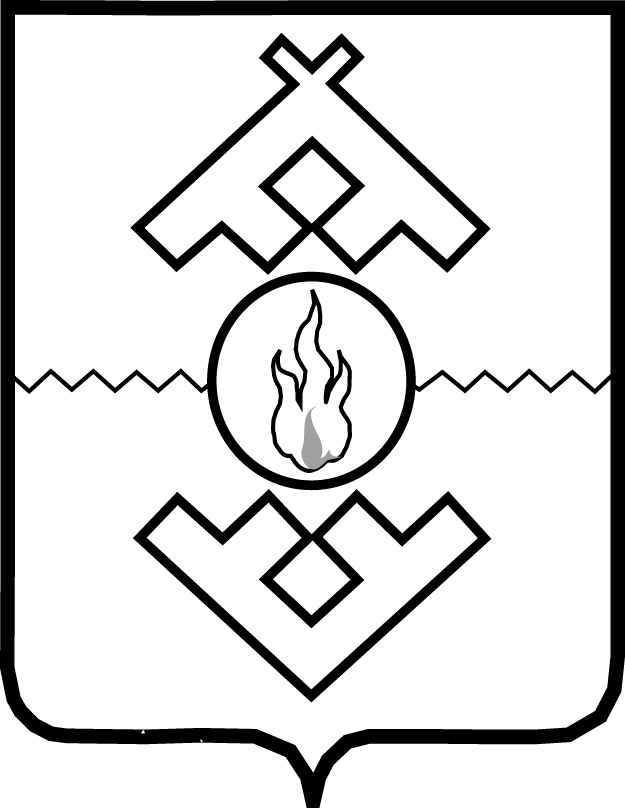 Управление государственного заказа Ненецкого автономного округа ПРИКАЗот ___ апреля 2016 г. № __г. Нарьян-МарО внесении изменения в приказУправления государственного заказа Ненецкого автономного округа от 30.10.2015 № 21Руководствуясь Положением об Управлении государственного заказа Ненецкого автономного округа, утверждённым постановлением Администрации Ненецкого автономного округа от 17.02.2006 № 29-п, ПРИКАЗЫВАЮ:1. Утвердить изменение в приказ Управления государственного заказа Ненецкого автономного округа от 30.10.2015 № 21 «Об утверждении Перечня товаров, работ, услуг для нужд Ненецкого автономного округа, закупаемых консолидировано» (с изменениями, внесенными приказом Управления государственного заказа Ненецкого автономного округа от 03.03.2016 № 7) согласно Приложению.2. Настоящий приказ вступает в силу со дня его официального опубликования и распространяется на правоотношения, возникшие                        с 1 апреля 2016 года.Исполняющий обязанностиначальника Управления                                                                    Д.В. Дубинин